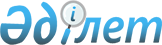 О внесении изменений и дополнений в решение Саранского городского маслихата от 12 декабря 2013 года № 279 "Об утверждении Правил оказания социальной помощи, установления размеров и определения перечня отдельных категорий нуждающихся граждан города Сарани и поселка Актас"
					
			Утративший силу
			
			
		
					Решение 52 сессии Саранского городского маслихата Карагандинской области от 19 февраля 2016 года № 540. Зарегистрировано Департаментом юстиции Карагандинской области 16 марта 2016 года № 3724. Утратило силу решением Саранского городского маслихата Карагандинской области от 23 ноября 2023 года № 75
      Сноска. Утратило cилу решением Саранского городского маслихата Карагандинской области от 23.11.2023 № 75 (вводится в действие по истечении десяти календарных дней после дня его первого официального опубликования).
      В соответствии с Законом Республики Казахстан от 23 января 2001 года "О местном государственном управлении и самоуправлении в Республике Казахстан", Саранский городской маслихат РЕШИЛ: 
      1. Внести в решение Саранского городского маслихата от 12 декабря 2013 года № 279 "Об утверждении Правил оказания социальной помощи, установления размеров и определения перечня отдельных категорий нуждающихся граждан города Сарани и поселка Актас" (зарегистрировано в Реестре государственной регистрации нормативных правовых актов за № 2491, опубликовано в информационно - правовой системе "Әділет" 16 января 2014 года, в газете "Саран газеті" 17 января 2014 года № 3) следующие изменения и дополнения:
      в Правилах оказания социальной помощи, установления размеров и определения перечня отдельных категорий нуждающихся граждан города Сарани и поселка Актас, утвержденных указанным решением:
      1) подпункт 9) пункта 2 изложить в новой редакции:
      "9) "уполномоченная организация – некоммерческое акционерное общество "Государственная корпорация "Правительство для граждан";";
      2) пункт 7 изложить в новой редакции:
      "7. Основаниями для отнесения граждан к категории нуждающихся при наступлении трудной жизненной ситуации являются:
      1) причинение ущерба гражданину (семье) либо его имуществу вследствие стихийного бедствия или пожара;
      2) наличие социально значимого заболевания "туберкулез" в период амбулаторного лечения;
      3) наличие социально значимого заболевания, вызванного вирусом иммунодефицита человека, и носители вируса иммунодефицита человека;
      4) наличие среднедушевого дохода, не превышающего 0,6 кратного размера прожиточного минимума.";
      3) пункт 14 изложить в новой редакции:
      "14. Документы представляются в подлинниках и копиях для сверки, после чего подлинники документов возвращаются заявителю. 
      При обращении заявителя за социальной помощью на основе социального контракта проводится собеседование с гражданином. По результатам собеседования оформляется лист собеседования и заполняется анкета о семейном и материальном положении заявителя.";
      4) пункт 24 изложить в новой редакции:
      "24. По одному из установленных оснований социальная помощь в течение одного календарного года повторно не оказывается. 
      Социальная помощь на основе социального контракта предоставляется на условиях участия трудоспособных членов семьи (лица) в мерах содействия занятости и случае необходимости социальной адаптации членов семьи (лица), включая трудоспособных на срок действия социального контракта активизации семьи и выплачивается ежемесячно.
      Социальный контракт активизации семьи заключается на шесть месяцев с возможностью пролонгации еще на шесть месяцев, но не более одного года при условии завершения трудоспособными членами семьи профессионального обучения и (или) прохождения молодежной практикии (или) занятости в социальных рабочих местах.".
      2. Контроль за исполнением настоящего решения возложить на заместителя акима города Сарани и постоянную комиссию Саранского городского маслихата по вопросам законности, охране прав граждан и развитию социальной сферы.
      3. Настоящее решение вводится в действие по истечении десяти календарных дней после дня его первого официального опубликования.
					© 2012. РГП на ПХВ «Институт законодательства и правовой информации Республики Казахстан» Министерства юстиции Республики Казахстан
				
      Председатель сессии,Секретарь маслихата

Р. Бекбанов
